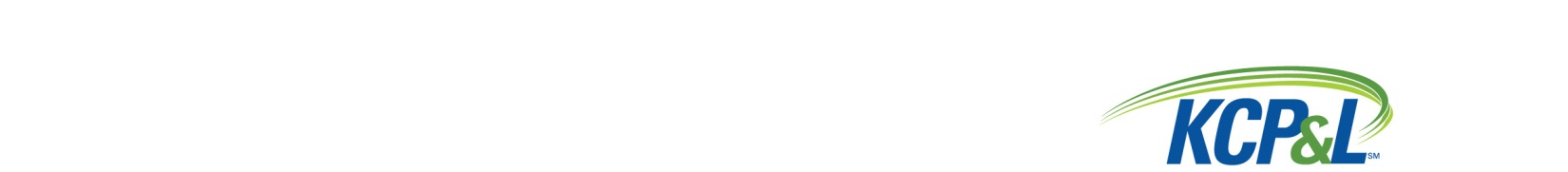 Product Manager II, Sr (110213)Salary Range:  	Prod Mgr II –  Low $60’s to Low $90’s (Depending on Qualifications)			Prod Mgr Sr - Low $70’s to Low $100’s (Depending on Qualifications)Benefits:	We offer a competitive salary and full range of company-paid benefits under our "Flexible Benefits program, wherein you annually tailor your benefits package to your needs.  KCP&L, a wholly owned subsidiary of Great Plains Energy Incorporated, is a leading regulated provider of energy-related products and services for homes, businesses, industries, and municipalities in the Kansas City metropolitan area and surrounding region.EducationProduct Manager II & Sr 
This position requires a Bachelor's degree in business administration, marketing, economics, engineering or a related discipline. Master's degree preferred. 
We offer a competitive salary and full range of company-paid benefits under our "Flexible Benefits" program, wherein you annually tailor your benefits package to your needs.   In order to be considered for this position, you must complete an online application at www.KCPL.com and submit your resume in the designated application field. APPLY ONLINE FOR JOB:    110213Please email us detailing any problems you may encounter with the online application form. Applications and resumes sent through this email address will not be accepted. WE ARE AN EOE/MINORITIES/FEMALES/VET/DISABLED employer and are committed to workforce diversity.Special Background, Experience:Prod Mgr II 
-  Thorough knowledge of brand and product marketing concepts and tools. 
-  Minimum of three (3) years of related product sales, brand marketing and new product development experience, or equivalent. 
-  Three (3) years of program or project management experience a plus. 
-  Experience in marketing strategy, ROI, vendor and partner management, and P&L budget responsibility highly desirable. 
-  Experience leading and managing cross functional teams. 
-  Strong analytical skills and ability to synthesize multiple data sources to gain insights and develop action plans, as well as an ability to execute against plans with excellence. 
-  Excellent leadership and people management skills, honed through experience of managing all marketing roles. 
-  Exceptional communication skills, written and oral, both internally and externally 
-  Proficiency in Microsoft Office software applications. 
-  Understanding of electric utility operations and pricing/rates a plus. 
-  Track record of creative thinking and problem solving, as well as an ability to deliver successful, innovative programs to market. 
-  Demonstrable skills in leading people and projects while coordinating activities through a diverse group of people. 
-  Level-headed problem solver with professional and service-oriented attitude and a strong orientation toward delivering superior results. 
-  Ability to effectively present information and respond to questions from senior management, managers, clients, and customers. 

Prod Mgr Sr 
-  Thorough knowledge of brand and product marketing concepts and tools. 
-  Six (6) to eight (8) years of related product sales, brand marketing and new product development experience, or equivalent. 
-  Five (5) years of program or project management experience a plus. 
-  Experience in marketing strategy, ROI, vendor and partner management, and P&L budget responsibility highly desirable. 
-  Experience leading and managing cross functional teams. 
-  Strong analytical skills and ability to synthesize multiple data sources to gain insights and develop action plans, as well as an ability to execute against plans with excellence. 
-  Excellent leadership and people management skills, honed through experience of managing all marketing roles. 
-  Exceptional communication skills, written and oral, both internally and externally 
-  Proficiency in Microsoft Office software applications. 
-  Understanding of electric utility operations and pricing/rates a plus. 
-  Track record of creative thinking and problem solving, as well as an ability to deliver successful, innovative programs to market. 
-  Demonstrable skills in leading people and projects while coordinating activities through a diverse group of people. 
-  Level-headed problem solver with professional and service-oriented attitude and a strong orientation toward delivering superior results. 
-  Ability to effectively present information and respond to questions from senior management, managers, clients, and customers.Brief Description of Duties:Prod Mgr II-  Responsible for the overall implementation and management of selected new products, programs, or services and/or improvement of existing products, programs or services within Energy Solutions for residential and/or commercial customers. 
-  Designs new programs and re-designs existing programs to better serve customer needs and meet Company objectives. 
-  Manages large-scale multi-year program budgets and is the primary contact for outside vendor and sub-contractor relationships, including any local vendor presence to ensure program progress is on schedule and within prescribed budget. Manages performance and profitability and prepares monthly reports for upper management. 
-  Reviews and analyzes vendor proposals submitted to determine if benefits derived and possible applications justify expenditures. Submits proposals considered feasible to management for consideration and recommends allocation of funds from department budget. 
-  Evaluates utility company incentives and project economics, and writes scope of work for new energy efficiency projects and develops strategy and implementation plans for marketing. 
-  Conducts research and analysis for energy efficiency program studies and energy research projects and works with market research firms to perform final program effectiveness. 
-  Stays current on energy efficiency technologies and other related trends and incorporates them into KPC&L capabilities where cost effective and appropriate to increase customer satisfaction.  
-  Manages and reports on margin and cost effectiveness of assigned product lines 
Prod Mgr Sr 
-  Responsible for the overall implementation and management of selected new products, programs, or services and/or improvement of existing products, programs or services within Energy Solutions for residential and/or commercial customers. 
-  Directs the development of new programs and the re-design of existing programs to better serve customer needs and meet Company objectives. 
-  Develops innovative programs that help the Company maintain its position as a leader in energy product design 
-  Manages large-scale multi-year program budgets and is the primary contact for outside vendor and sub-contractor relationships, including any local vendor presence to ensure program progress is on schedule and within prescribed budget. Manages performance and profitability and prepares monthly reports for upper management. 
-  Reviews and analyzes vendor proposals submitted to determine if benefits derived and possible applications justify expenditures. Submits proposals considered feasible to management for consideration and recommends allocation of funds from department budget. 
-  Evaluates utility company incentives and project economics, and writes scope of work for new projects and develops strategy and implementation plans for marketing. 
-  Identifies market knowledge gaps, designs research strategy, interprets results and incorporates into market and product strategy. Oversees market research firms validating final program effectiveness. 
-  Stays current on energy technologies and other related trends and incorporates them into KPC&L capabilities where cost effective and appropriate to increase customer satisfaction.  
-  Directly accountable for, and manages and reports on, margin and cost effectiveness of assigned product lines

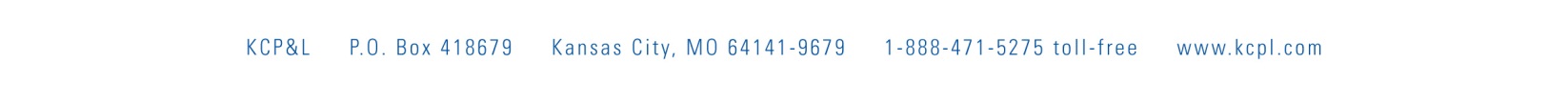 